TEMFC 20 RESULTADO APÓS A ANÁLISE DOS CURRÍCULOSA Diretoria de Titulação da Sociedade Brasileira de Medicina de Família e Comunidade divulga a relação de candidatos aprovados no concurso para obtenção do Título de Especialista em Medicina de Família e Comunidade – TEMFC 20.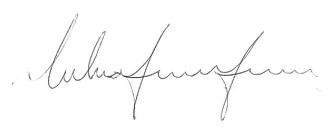 Nulvio Lermen JuniorDiretor de Titulação – Gestão 2016/2018CANDIDATONota Final CANDIDATONota Final ADRIANA MIGUEL CAVALCANTE LIMA60,6ADRIANO ROCHA ALENCAR69,5ALINE LIMA DE SOUZA BARROS61,9ANA LUISA EVARISTO DE SAO MARTINHO69,4ANDERLÚCIA CORRÊA GUEDES61,1ANDRE FILIPAK76ANNA PAOLA DE CASTRO CORREA FELICIO67,5ARLINDO FREDERICO JUNIOR65,5BRUNO DE LIMA FONTAN60BRUNO ROSSI BARBOSA73BRUNO TEIXEIRA DA SILVA60,5CAROLINA ALMEIDA BELLEZZIA FERREIRA61,1CLEMENS OHSE64DANIEL PIETKO DA CUNHA61,4DANIELLA CLÁUDIA BARBOSA ÂNGELO VIRMES69DANILO MARCO PEREGO61,9DENISE CAMILA DE OLIVEIRA61,5DIEGO GODINHO ROCHA65EDUARDO DE OLIVEIRA CAMPOS66,5EDUARDO SAMPAIO DE SOUZA LEÃO60,7FABIO OLIVEIRA DE FREITAS68,3FABIOLA JAHN DESCHAMPS64,8FELIPE PEREIRA DE CASTRO SAMPAIO64,4FERNANDA ALVES GUIMARÃES66,9FERNANDO DIEGO ANJOS DE ANDRADE73,5FERNANDO EIDT60FRED HENRIK VILAÇA VIANA61GABRIEL CHAUBAH BARREIRA61GERALDO MARQUES DA COSTA63,2GRACYELLA PEDROSA NAVES67GUILHERME AROEIRA MORAES62GUILHERME LIMA BICALHO61IVAN AKUCEVIKIUS63IVANILCE OLIVEIRA DA CRUZ62JAIR ALMEIDA CARNEIRO69JESSICKA VALERIA SILVA GRACELACIO DA PAIXAO61,5JIVAGO ANTONIO TANAHASHI LISOT62,8JOHNNY EMANUEL FERREIRA SILVA62,5JOMARA OLIVEIRA DOS SANTOS YOGUI60JONATAS BEZERRA LEONIO60JOSÉ MEDEIROS DO NASCIMENTO FILHO60,6JOSÉ WALTER LIMA PRADO60,4KATARINA FONSECA FERREIRA63LARISSA SILVA SOARES71,9LAURA JANAINA DE MATTOS ANFFE63LEANDRO ARAUJO DA COSTA69,9LÉLIA DE SOUZA FERNANDES71,4LEONARDO BARBOSA ANESIO60LIGIA BULHOES GUIMARAES60LÍVIA CES GUEDES PEREIRA67LUCAS FABEL CHALUP60LUCAS GASPAR RIBEIRO66,1LUISA LIMA CARCERONI BRANDÃO71,9MANOEL DO NASCIMENTO GOMES FILHO60MARCELLI ESTHER MARQUETTI VIVAN KUNHAVALICK62,1MARCELO DE OLIVEIRA SIMOES60,4MARCELO EDUARDO MOREIRA GOULART64MARCELO SILVA DE CARVALHO60MARCO AURÉLIO DE OLIVEIRA GÓES70MARCOS FRANCISCO DIAS MARTINS62,5MARCUS HENRIQUE DE SOUSA BRITO XAVIER74,4MARIA ALZIRA GONÇALVES DE LIMA DE MORAES64MARIA BEATRIZ DEVOTI VILELA63MARIA DA PAZ FEITOSA DE SOUSA65MARIA SUZANA MARQUES71,8MAURICIO RAMOS PEREIRA60,1MILENA SEOANE COLMENERO MUNIZ62,9MONIQUE DA SILVEIRA CALIXTO MANDARO SARRAFF67,8MUCIO GUILHERME MOREIRA DE OLIVEIRA63NAIMA GIL CORREIA DE ASSUNÇÃO65,1NATÁLIA DE PAULA KANNO71,7NATHÁLIA REZENDE PIMENTEL69ODARLONE SANTOS DE SOUZA ORENTE61PABLO ANDRÉS PICCINELLI72PATRICIA DE MELLO FARIA HORTA BARBOSA68,8PAULA VERONICA MARTINI MACIEL63PEDRO ALEXANDRE BARRETO COELHO64,5RAPHAEL DE SOUZA PIRES62RENATA DE ABREU NEVES SALLES63,4ROBERTA VIRNA VASCONCELOS DE OLIVEIRA61ROBERTO RANGEL ALVES DA SILVA64,5ROSANA CÉLIA NOLETO MAGALHÃES60SERGIO PAULO DE ALMEIDA NASCIMENTO61,2SUE HELLEN VASQUES MONTEIRO62,2TALYTHA MYRELLA SOUZA FERNANDES LOPES DE CARVALHO60,5VANDREA GARCIA RODRIGUES68,7VICTOR HUGO MAIA VALOIS COSTA61VICTOR MOREIRA DE SOUZA64,2VINICIUS GOMES DE OLIVEIRA68,4WAGNER OMAR CURY SILVA70,2WALESKA CID SILVA66,2